23/04/2024BionexoRESULTADO – TOMADA DE PREÇO024244EM58602HEAPA2O Instituto de Gestão e Humanização – IGH, entidade de direito privado e sem fins lucrativos, classificado comoOrganização Social, vem tornar público o resultado da Tomada de Preços, com a finalidade de adquirir bens, insumos eserviços para o HEAPA - Hospital Estadual de Aparecida de Goiânia, com endereço à Av. Diamante, s/n - St. Conde dosArcos, Aparecida de Goiânia/GO, CEP: 74.969-210.Art. 10º Não se exigirá a publicidade prévia disposta no artigoII. EMERGÊNCIA: Nas compras ou contratações realizadas em caráter de urgência ou emergência, caracterizadas pelaocorrência de fatos inesperados e imprevisíveis, cujo não atendimento imediato seja mais gravoso, importando em prejuízosou comprometendo a segurança de pessoas ou equipamentos, reconhecidos pela administração.Bionexo do Brasil LtdaRelatório emitido em 23/04/2024 16:31CompradorIGH - HUAPA - HOSPITAL DE URGÊNCIA DE APARECIDA DE GOIÂNIA (11.858.570/0004-86)AV. DIAMANTE, ESQUINA C/ A RUA MUCURI, SN - JARDIM CONDE DOS ARCOS - APARECIDA DE GOIÂNIA, GO CEP:74969-210Relação de Itens (Confirmação)Pedido de Cotação : 343591830COTAÇÃO Nº 58602 MANUTENÇÃO PREDIAL HEAPA ABRIL/2024Frete PróprioObservações: *PAGAMENTO: Somente a prazo e por meio de depósito em conta PJ do fornecedor. *FRETE: Só serãoaceitas propostas com frete CIF e para entrega no endereço: AV. DIAMANTE, ESQUINA C/ A RUA MUCURI, JARDIMCONDE DOS ARCOS, AP DE GOIÂNIA/GO CEP: 74969210, dia e horário especificado. *CERTIDÕES: As CertidõesMunicipal, Estadual de Goiás, Federal, FGTS e Trabalhista devem estar regulares desde a data da emissão da propostaaté a data do pagamento. *REGULAMENTO: O processo de compras obedecerá ao Regulamento de Compras do IGH,prevalecendo este em relação a estes termos em caso de divergência.Tipo de Cotação: Cotação EmergencialFornecedor : Todos os FornecedoresData de Confirmação : TodasFaturamentoMínimoValidade daPropostaCondições dePagamentoFornecedorPrazo de EntregaFrete ObservaçõesFERRAGISTA AREIAO EIRELIGOIÂNIA - GOMaria Salette Bastos - (62) 3285-4 dias apósconfirmação1R$ 0,000025/04/202430 ddlCIFnull2000areiaofer@gmail.comMais informaçõesProgramaçãode EntregaPreçoUnitário FábricaPreçoValorTotalProdutoCódigoFabricanteEmbalagem Fornecedor Comentário JustificativaRent(%) QuantidadeUsuárioDaniellyEvelynPereira DaCruzCOLA ADESIVACONTATO BIQ(TIPOBERTONCI -UNIDADECOLA CONTATOAMAZO EXTRAGALAO 2,8K -DIVERSOS  -FERRAGISTAAREIAOEIRELIR$R$R$300,000012340217-DIVERSOSDIVERSOSUNIDADEUNIDADEnullnullnull--2 Unidade150,0000 0,0000DIVERSOS23/04/202414:37DaniellyEvelynPereira DaCruzGESSO EM PO01KG -REJUMASSA -DIVERSOS  -DIVERSOSGESSO EM POBRANCO -QUILOFERRAGISTAAREIAOEIRELIR$R$R$174,500033199--50 Quilograma3,4900 0,000023/04/202414:37DaniellyEvelynPereira DaCruzLUMINARIAPLAFON 25WLED SOBREPOR 63264REDONDO 30CMBRANCO FRIOPLAFON DESOBREPOR LEDREDONDO 24W30CM  -FERRAGISTAAREIAOEIRELI;MAXXComercio -Frete FOBR$R$R$715,200016 Unidade44,7000 0,0000DIVERSOS23/04/202414:37DaniellyEvelynPereira DaCruzPISO VINILICOCOR PRETA TAM30X30 CMESPESSURA 2MM - UNIDADEPISO VINILICOCOR PRETA TAM30X30 CMESPESSURA 2MM - DIVERSOSFERRAGISTAAREIAOEIRELIR$R$R$454100879419--nullnull--8 Unidade6 Unidade180,0000 0,00001.440,000023/04/202414:37SPOT LEDSpot 6w superled quadradoBRANCO -UNIDADE FERRAGISTAAREIAOR$R$R$120,0000DaniellyEvelynPereira DaCruzBRANCA 10W20,0000 0,00006-500K 100-240V10 WATTS (W)COR 6500K -BRANCAEIRELIdiversos23/04/202414:37VOLTAGEM-100-240V(BIVOLT) 800LUMENS (LM)https://bionexo.bionexo.com/jsp/RelatPDC/relat_adjudica.jsp1/3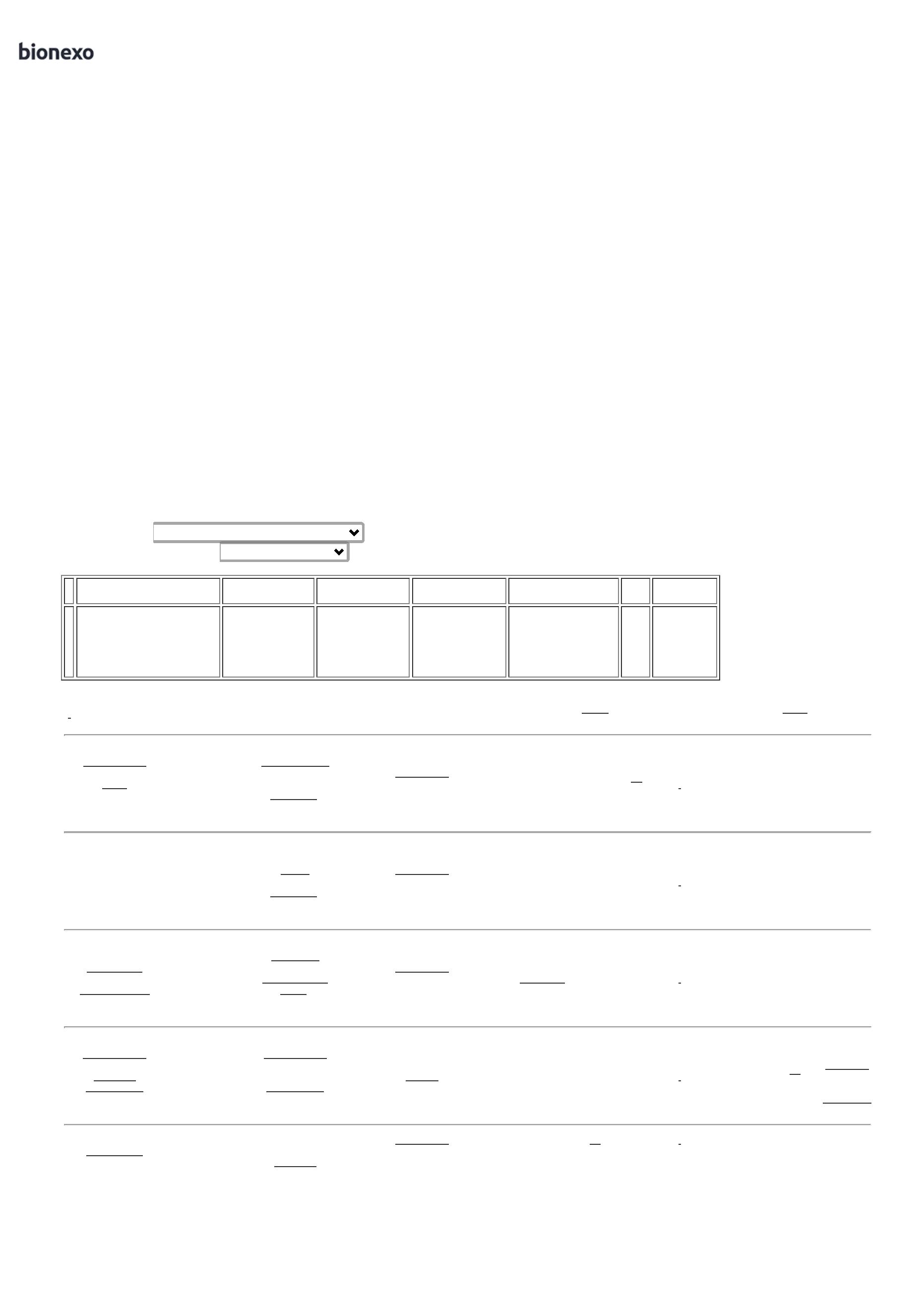 23/04/2024BionexoEQUIVALE -5W HALÓGENA7DaniellyEvelynPereira DaCruzSPOT SUPERLED REDONDOSANCA GESSOBIVOLT 5W LUZBRANCA FRIA -DIVERSOSSPOT SUPERLED REDONDOSANCA GESSO 63267BIVOLT 5W LUZBRANCA FRIAFERRAGISTAAREIAOEIRELIR$R$R$24,98006-UNIDADEnull-2 Unidade12,4900 0,000023/04/202414:37-SUPORTE DETETO P/SUPORTE DETETO P/PROJETOR EMALUMINIO OUACO - GIROHORIZONTAL:ATÉ 360º(ESQUERDA /DIREITA)AJUSTE DEINCLINAÇÃO(TILT): ATÉ 15ºPODE SERINSTALADO NOTETO OUPAREDEMEDIDA DOPONTO DEFIXAÇÃO NOTETO AOPONTO DEFIXAÇÃO DOPROJETO:MÁXIMO 200MM MATERIAL:ALUMÍNIO OUAÇOACABAMENTO:PINTURA EPÓXIELETROSTÁTICAFIXAÇÃOATRAVÉS DE 04PONTOSROSCADOS ECOM ATÉ 10KGPROJETOR EMALUMINIO OUACO - GIROHORIZONTAL:ATE 360o(ESQUERDA /DIREITA)AJUSTE DEINCLINACAO(TILT): ATE 15oPODE SERINSTALADO NOTETO OUDaniellyEvelynPereira DaCruzPAREDEMEDIDA DOPONTO DEFIXACAO NOTETO AOPONTO DEFERRAGISTAAREIAOEIRELIR$R$R$180,0000779416-UNIDADEnull-1 Unidade180,0000 0,000023/04/202414:37FIXACAO DOPROJETO:MAXIMO 200MM MATERIAL:ALUMINIO OUACOACABAMENTO:PINTURA EPOXIELETROSTATICAFIXACAOATRAVES DE 04PONTOSROSCADOS ECOM ATE 10KG -diversosSUPORTESUPORTEPAREDE CAIXADE SOM EM ACOSUPORTA ATEPAREDE CAIXADE SOM  EM ACOSUPORTA ATEDaniellyEvelynPereira DaCruz35KG -35KG -FERRAGISTAAREIAOEIRELIMATERIAL EMACORESISTENTESUPORTA ATE5KG ANGULOAJUSTAVEL -diversosR$R$R$360,00008MATERIAL EM 79417AÇORESISTENTESUPORTA ATÉ5KG ÂNGULOAJUSTÁVEL-UNIDADEnull-2 Unidade180,0000 0,000023/04/202414:3733DaniellyEvelynPereira DaCruzTINTA ESMALTESINTETICOACETINADOPRAIA 3,6L -CORALTINTA ESMALTESINTETICOACETINADOPRAIA 3,6LFERRAGISTAAREIAOEIRELIR$R$R$494,0000973709-UNIDADEnull-2 Galao247,0000 0,000023/04/202414:37TOMADAPAREDE 4X2 1VGA 1 HDMI 1RJ45 - 01ESPELHO 4X2LINHACLASSICA COMSUPORTEEMENDA HDMIFEMEA X FEMEATOMADAPAREDE 4X2 1VGA 1 HDMI 1RJ45 - 01ESPELHO 4X2LINHACLÁSSICA COMSUPORTEEMENDA HDMIFÊMEA X FÊMEADaniellyEvelynPereira DaCruzFERRAGISTAAREIAOEIRELIR$R$R$490,0000107942179420--UNIDADEnullnull--1 Unidade1 Unidade490,0000 0,000023/04/202414:37-diversos11VALVULAAUTOMATICAPARA MICTORIOEM METAL -ESTILOAUTOMÁTICAACABAMENTOCROMOVALVULAMICTORIOCROM BLUKIT190901 61  -DIVERSOS  -DIVERSOSDIVERSOS FERRAGISTAR$R$R$339,0000DaniellyEvelynPereira DaCruzAREIAOEIRELI339,0000 0,000023/04/202414:37MATERIAL LIGADE COBRE;ELASTRÔMEROSE POLÍMEROSDEENGENHARIAFORMA DEINSTALAÇÃOMICTÓRIOPOSIÇÃO DAALAVANCA OUDO CABOCENTROMATERIAL DAALÇA OU DOhttps://bionexo.bionexo.com/jsp/RelatPDC/relat_adjudica.jsp2/3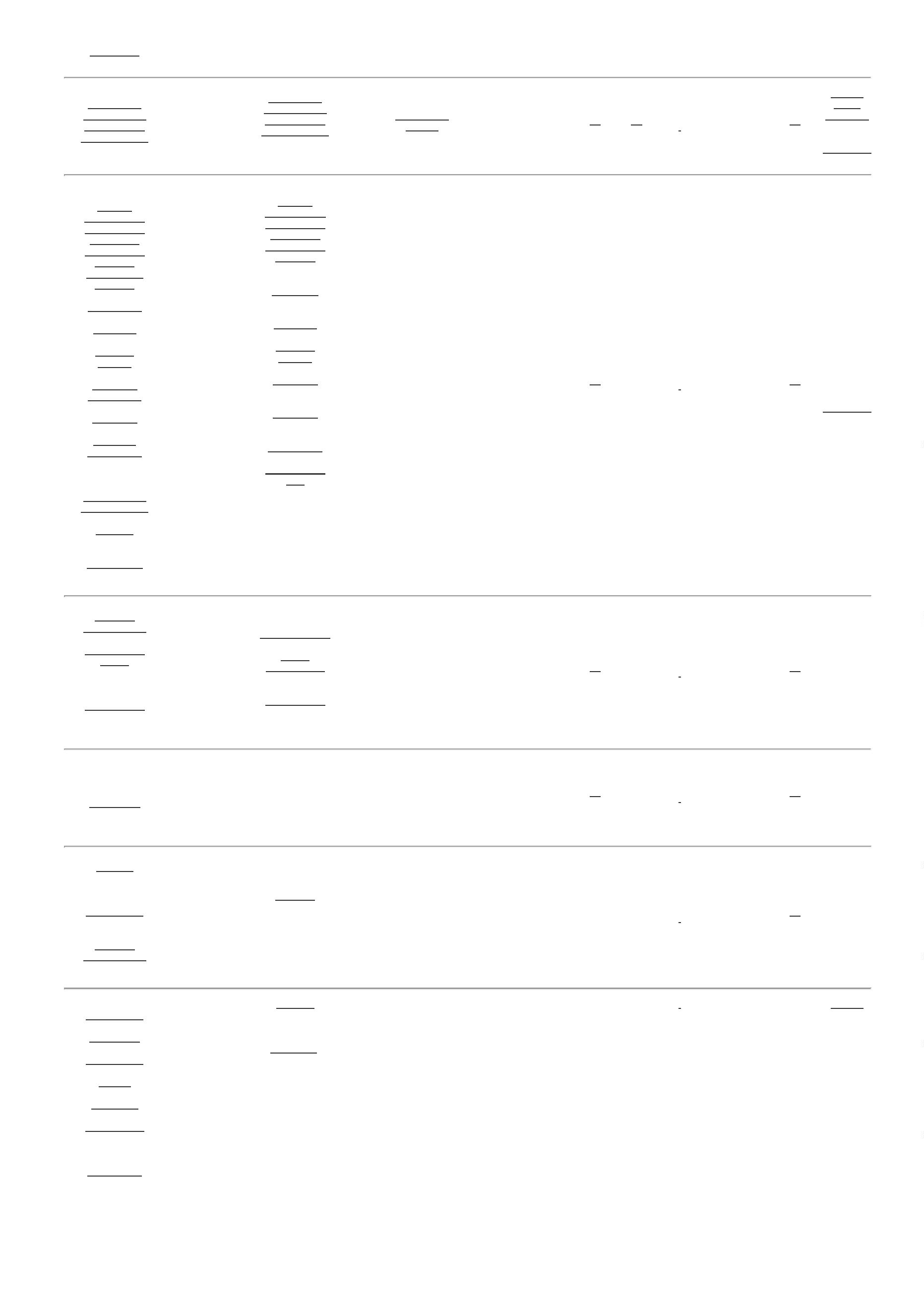 23/04/2024BionexoCABO METALRECURSOSESPECIAISFECHAMENTOAUTOMÁTICO,VÁLVULA 100%METALTotalParcial:R$991.01.04.637,6800Total de Itens da Cotação: 11Total de Itens Impressos: 11TotalGeral:R$4.637,6800Clique aqui para geração de relatório completo com quebra de páginahttps://bionexo.bionexo.com/jsp/RelatPDC/relat_adjudica.jsp3/3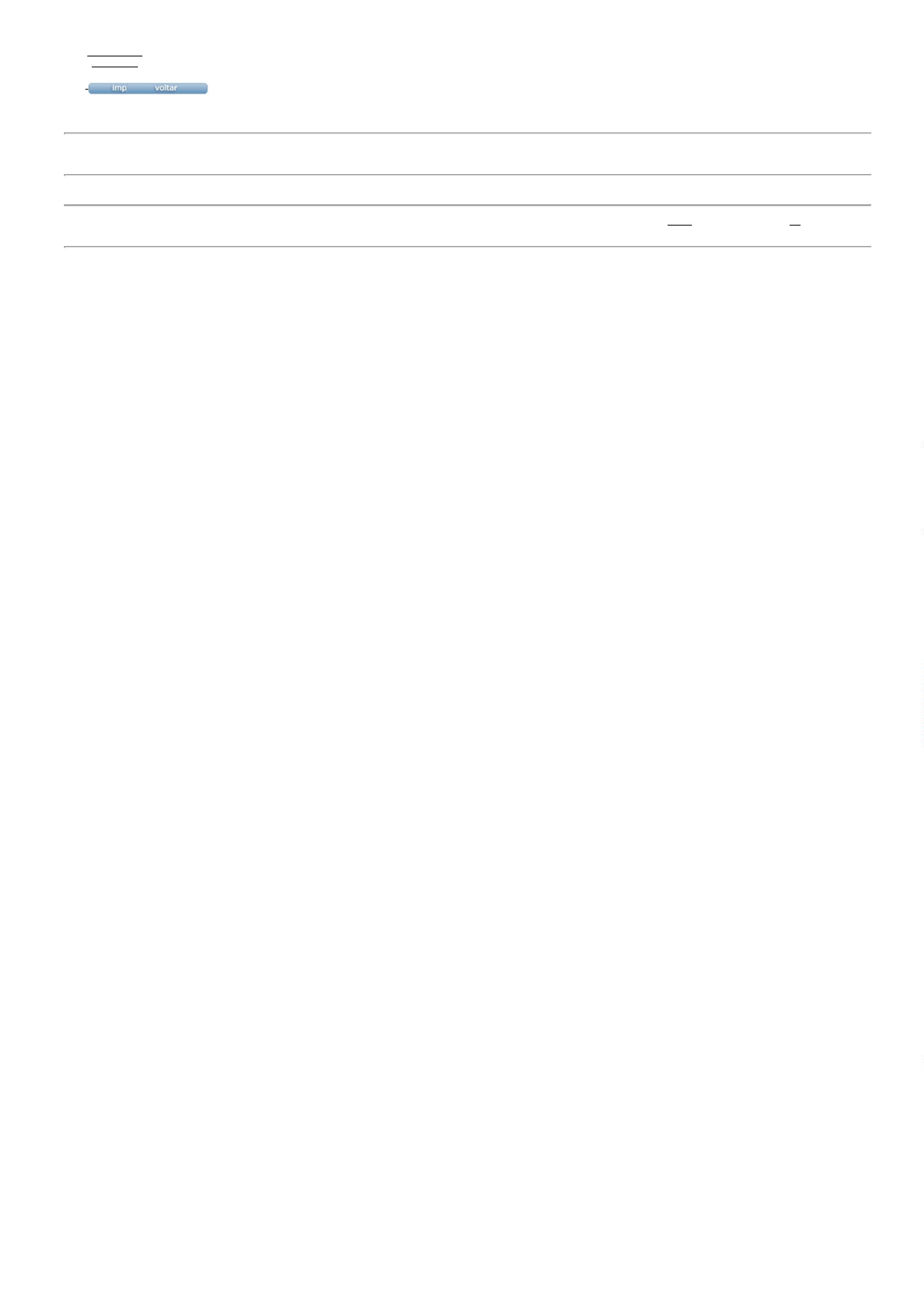 